Maraetai Beach School 2024 
Self-Assessment for Principal Position 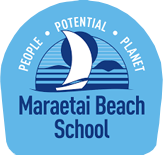 Please complete the following self-assessment.  Please limit your responses to no more than a page for each.  Bullet points are acceptable. Strategic and Curriculum Leadership:  Maraetai Beach School has begun the process of developing and implementing Te Mātaiaho and the new Mathematics and English Curriculum.  Please outline the strengths that you would bring in these specific areas and give some details about how you would lead this significant change. Teaching Staff:  Retention of quality staff is important at Maraetai Beach School.  How do you currently inspire and lead a team so you actively manage attrition? School Values: Please explain your current school values and how have you fostered and embedded these?   Can you also give us an example of how you have personally used these values when you have dealt with a challenging situation at your kura.